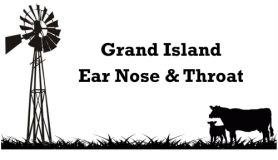 Today’s date: _________________Full Name: ____________________________________ Social Security Number: _____________________Date of Birth: __________________   Age: _______        Gender:    Male   Female   Other _________Address: ______________________________________ Home Phone: ___________________________________________________________________________ Mobile Phone: __________________________________________________________________________ Preferred contact method:    Phone   EmailEmail Address (required): _________________________________________________________________Relationship Status:     Single   Married   Divorced   Widow   Other_________  Spouse’s Name & Phone: ___________________________________________________Race:   White   Black   Native   Asian   Other: ______________ Ethnic group:   Hispanic   Not Hispanic     Language:    English    Spanish   Other__________Patient Employer: ____________________________ Phone: _________________ Full-time Part-time   Primary Care Physician: _______________________________ Clinic:______________________________Referring Physician: __________________________________ Clinic:______________________________Pharmacy Name and City: _________________________________________________________________If patient is 18 years of age or younger:Mother’s Name: ______________________________ Birth Date: ___________ Phone: ______________Father’s Name: _______________________________ Birth Date: ___________ Phone: ______________Social History: Smoking:  Never-Smoked  Current Smoker-pack per/day_____  Former Smoker-years smoked_____Alcohol:  none  less than 1 drink/day  1-2 drinks/day  3 or more/day                Women: How many times in the past year have you had 4 or more drinks/day _____                Men: How many times in the past year have you had 5 or more drinks/day _____Do you use recreational drugs? ____________________________________________________Family History:Do you have a family history of Thyroid Disease?	Y	N	If yes, which relative? _____________Do you have a family history of skin cancer?		Y	N	If yes, which relative? _____________Family History of any anesthesia complications?	Y	N	If yes, which relative? _____________Today’s date: _________________ Patient name: _________________________ DOB: ________________List of medications: (please include dosage and OTC drugs/supplements) ___________________________________________________________________________________________________________________________________________________________________________________________________________________________________________________________________________________________________________________________________________________________________________________________________________________________________________________Allergies: ______________________________________________________________________________________________________________________________________________________________________General Medical History: (check all that apply past or present)Asthma  Sleep apnea  COPD  CPAP  Bleeding/clotting issues  AIDS/HIV   HepatitisHigh Blood Pressure  History of A-fib  History of stroke   Kidney disease    Diabetes  Migraine  Osteoporosis  Anesthesia complications_________________  Heart surgery_______________  Pacemaker (please show card)   Joint replacement_____________        Other________________________________________________________________________________  Other________________________________________________________________________________  Patients age 64 and older only:Do you have a health care proxy? (a legal document appointing someone to make healthcare decisions on your behalf)	 No Yes-please provide details:  	                 Name: ____________________________________________                 Phone #: __________________________________________Do you have a living will?    Yes   No	(a legal document that specifies the medical treatments you would or would not want to receive if you are unable to make decisions for yourself. It also outlines preferences for other medical decisions, such as pain management or organ donation)Which statement(s) best reflects your wishes on advanced care recommendations? Do Not Intubate: I do not wish to have a breathing tube, even if it is necessary to save my life. Do Not Resuscitate: If my heart were to stop, I do not wish to have chest compressions or an                          automated external defibrillator to restart my heart, even if it’s necessary to save my life. Full Cardiopulmonary Resuscitation: I want full cardiopulmonary resuscitation efforts to be made.Have you received a pneumonia vaccination on or after your 60th birthday?    Yes   No	Patient Signature/Responsible Party                                                                                       Date